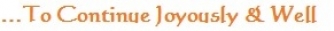 What shall we support at UUFP?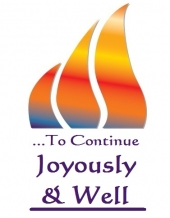 We support our minister and others who encourage us to “go deeper,” to strive for compassion and forgiveness, to find peace in our grieving, and to live a life of unconditional love.We support social justice efforts in the larger community as a way of living our Unitarian Universalist values.We support inspirational music that is soulful & pensive, spirited & energetic, and both traditional & eclectic.We support a beautiful Sanctuary in a treasured building How can we continue joyously & well?Our challenge now is to honor the legacy of our founders and all who came before us by supporting our dynamic congregation that is going forward joyfully!Annual Potluck Pledge Drive LuncheonJune 1 after service in the Social RoomThe Board of Directors has had several meetings to discuss our budget and pledge drive and would like to propose some new ideas to help support our endeavors at UUFP: 1.      Hire a part-time RE coordinator/teacher2.      Increase the funding for our Facility Committee to repair and upkeep for our beloved Fellowship  3.     Through our summer services and programming for our youth bring an eclectic mix of ideas and events to our community4.     Build our adult religious education program5.     Expand childcare needsThe gifts pyramid below demonstrates how we can achieve these goals. Some of you stepped up to a higher giving tier last year. Others have a plan to get to the next tier this year or within several years. Please find your giving level and consider increasing up to or toward the next tier of giving.Gifts PyramidUUFP Pledges: number of pledge unitsFor your convenience, your fair share work sheet is below. If you have any questions please feel free to contact Frances Provost, any Board member or Reverend David Farrington. Your actual Fair Share Form/Pledge form will be given to you at our kick off potluck on June 1, 2014 at UUFP after service!!! 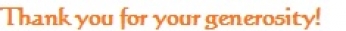 UUA Suggested Fair Share Giving GuideDetermining your income:									Start with Adjusted Gross Income (from IRS form 1040)			__________________Add:					Tax-exempt pensions and annuities		__________________				Tax-free income				__________________Depreciation on rental property			__________________				Other						__________________			Total Additions							__________________Deduct:					Non-reimbursed major medical expenses	__________________				Care of parent(s)				__________________				Costs of higher education			__________________				Costs of child care				__________________					Total Deductions							__________________	INCOME for use in determining fair share					__________________The Board of Directors and Rev. Dave wish to thank all of you for your amazing and dedicated support of UUFP.  We all benefit from each other’s contributions and have a lot of fun in sharing and working in community.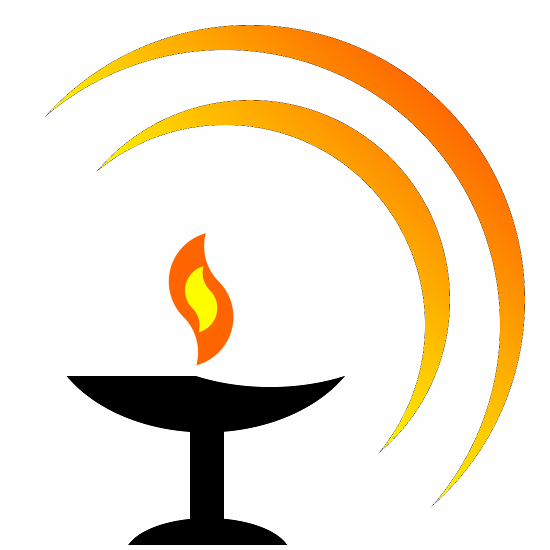 Please mark your calendar for our luncheonpledge date to join in for FOOD, FUN and assisting UUFP with priority setting financial goals.June 1 in the Social Room after service In Service,Linda, Miranda, Mary, Laurie, Jon Price, Jon Dreazen, Albert and Reverend Dave